Ateliers d’écriture bibliqueAnimés par Monique Wodon« De l’Ecriture à l’écriture »à l’abbaye N.D. de BrialmontEcrire à partir de textes bibliquesRetrouver une expression personnelle,Comme un nouveau souffle de vie,Pour mieux vivre sa foi et en témoigner.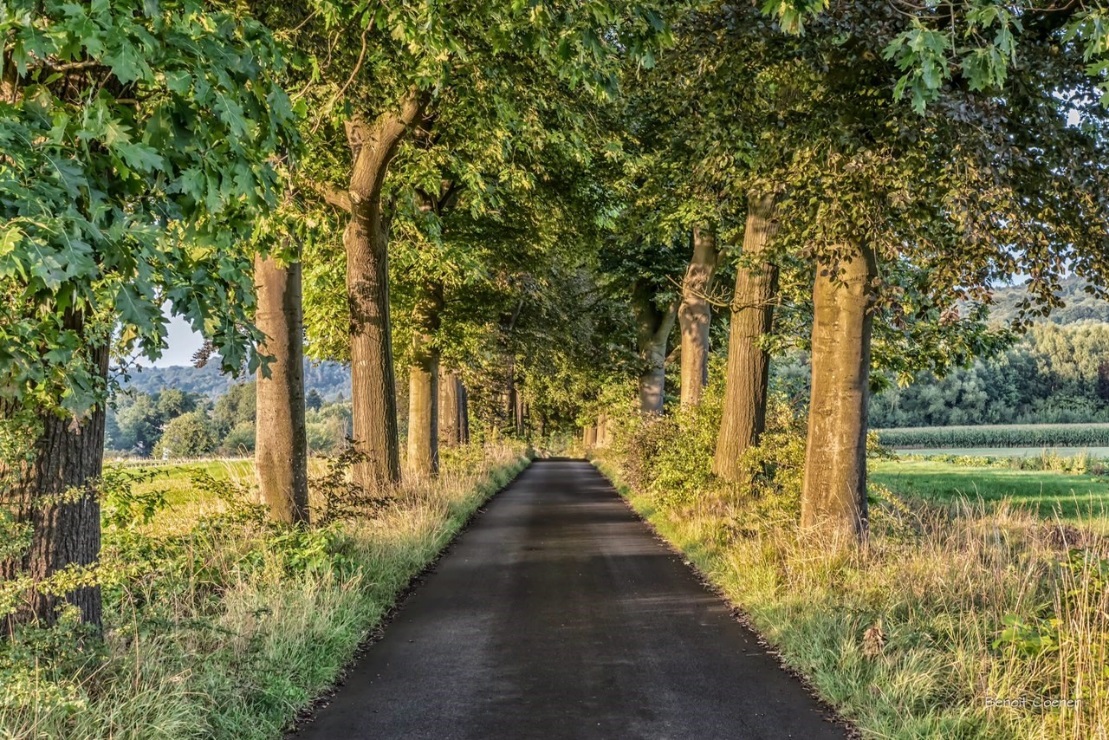 Mardi 17 septembre de 14h30 à 16h30Mardi 22 octobre de 14h30 à 16h30Mardi 19 novembre de 14h30 à 16h30Mardi 03 décembre de 14h30 à 16h30Collation, salle, animation : PAF : 12 eurosRenseignements et Inscriptions : M. Wodon 0485/73.62.84moniquewodon@gmail.com